Actuele lesbrief Engels – Water Wise – uitwerkingActuele lesbrief WK 24 – B1 – Malmberg Engels 2019-2020Assignment 1 (voorbeelduitwerking)a	boil, brook, canal, channel, clouds, condensation, dew, downpour, drain, drink, drop, flood, flow, frost, H2O, hail, humid, humidity, ice, lake, moisture, ocean, pond, pool, puddle, rain, river, sea, shower, snow, soak, steam, stream, surf, tide, water drop, waterfall, waterfront, waterproof, waterway, waves, wet, wetlands, ...b	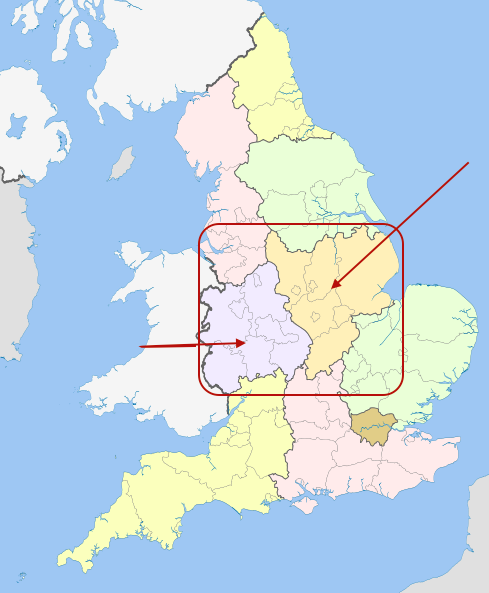 Assignment 2Assignment 3a	2	lockdown 4	surge in demand5	warm weatherb	3	About 2000c	2	Many people are buying it because no water is coming from the tap.OpdrachtERK niveauOpdracht 1A2/B1Opdracht 2B1Opdracht 3B1demandn.	the total amount of something which people want to buy and usesurgeh.	a sudden, large increasesupplierg.	a person or company that supplies goods or services reservoirsk.	special lakes that are used to store a large supply of water for use in cities or other areas sprinklersf.	a little object with many small holes that is used to spray water on plants or soilwater pressureb.	a force that makes a flow of water strong or weakrainfalla.	drops of water from cloudsspokesmanj.	someone who speaks for or represents a companyto ramp upd.	to increaseto ditchi.	to stop using somethinghygienem.	the things that you do to keep yourself and your surroundings cleanto strugglec.	to have difficulties doing or using somethingtape.	kraanto run out of somethingo.	to use up all there is of somethingbottled waterl.	water in bottles